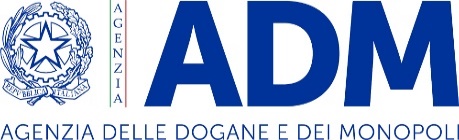 Direzione PersonaleConcorso pubblico per titoli ed esami a complessivi 640 posti per l’assunzione di varie figure professionali, da inquadrare nella seconda area, fascia retributiva f 3, presso l’Agenzia delle dogane e dei monopoli	codice adm/geoINDICAZIONE DELLA PREFERENZA DELLA SEDE DI LAVORO  IL SOTTOSCRITTOCognome_________________________________Nome__________________________codice fiscale nato a_____________________________________________________prov._________sesso (M o F)____________il_____________________________________ attualmente residente a_____________________________________________________prov._____indirizzo_______________________________________________________cap.______Manifesta, con riferimento al concorso in epigrafe le seguenti opzioni in relazione alle sedidisponibili  (indicare in ordine numerico 1, 2, 3, …,).Data e Luogo, FIRMA (leggibile)Ordine di preferenzaSediOrdine di preferenzaSedi125226327428529630731832933103411351236133714381539164017411842194320442145224623472448Ordine di preferenzaSediOrdine di preferenzaSedi497350745175527653775478557956805781588259836084618562866387648865896690679168926993709471957296Ordine di preferenzaSediOrdine di preferenzaSedi971219812299123100124101125102126103127104128105129106130107131108132109133110134111135112136113137114138115139116140117141118142119143120144Ordine di preferenzaSediOrdine di preferenzaSedi145157146158147159148160149161150162151163152164153165154166155167156